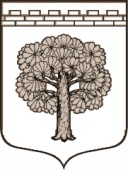 МУНИЦИПАЛЬНОЕ  ОБРАЗОВАНИЕ«ДУБРОВСКОЕ ГОРОДСКОЕ ПОСЕЛЕНИЕ»ВСЕВОЛОЖСКОГО МУНИЦИПАЛЬНОГО РАЙОНАЛЕНИНГРАДСКОЙ ОБЛАСТИАДМИНИСТРАЦИЯПОСТАНОВЛЕНИЕ21.08.2017                                                                                                          № 326                                                                                     г.п. ДубровкаОб утверждении Технологической схемы 
предоставления муниципальной услуги по ведению служебной переписки, подготовке ответов на обращения и заявления граждан по вопросам, связанным с жилищно-коммунальной сферой и благоустройствомВ соответствии с  Федеральным законом от 27 июля 2010 г. № 210-ФЗ «Об организации предоставления государственных и муниципальных услуг», Постановлением Правительства Российской Федерации от 27 сентября 2011 г. № 797 «О взаимодействии между многофункциональными центрами предоставления государственных и муниципальных услуг и федеральными органами исполнительной власти, органами государственных внебюджетных фондов, органами государственной власти субъектов Российской Федерации, органами местного самоуправления», Постановлением Правительства Российской Федерации от 19 ноября 2016 г. № 1217 «О внесении изменений в постановление Правительства Российской Федерации от 27 сентября 2011 г. N 797», Постановлением Правительства Российской Федерации от 15.06.2009 № 478 «О единой системе информационно-справочной поддержки граждан и организаций по вопросам взаимодействия с органами исполнительной власти и органами местного самоуправления,   ПОСТАНОВЛЯЮ:1. Утвердить Технологическую схему предоставления муниципальной услуги по ведению служебной переписки, подготовке ответов на обращения и заявления граждан по вопросам, связанным с жилищно-коммунальной сферой и благоустройством, согласно приложению.2. Настоящее постановление подлежит официальному опубликованию в газете «Вести Дубровки» и размещению на официальном сайте муниципального образования «Дубровское городское поселение» в сети Интернет для сведения. 3. Настоящее постановление вступает в законную силу с даты подписания.4. Контроль исполнения постановления оставляю за собойИ.о. главы  администрации,Заместитель главы администрации по вопросам энергетического комплекса и ЖКХ                                 А.И. Трошин УТВЕРЖДЕНАПостановлением администрацииМО «Дубровское городское поселение»№ 326 от «21»августа 2017г.Технологическая схема 
предоставления муниципальной услуги по ведению служебной переписки, подготовке ответов на обращения и заявления граждан по вопросам, связанным с жилищно-коммунальной сферой и благоустройствомРаздел 1. «Общие сведения о муниципальной услуге»Раздел 2. «Общие сведения о «услугах»Раздел 3 «Сведения о заявителях «услуги»Раздел 4. «Документы, предоставляемые заявителем для получения «услуги»Раздел 5. «Документы и сведения, получаемые посредством межведомственного информационного взаимодействия»Раздел 6. Результат «услуги»Раздел 7. «Технологические процессы предоставления «услуги»Раздел 8 «Особенности предоставления «услуги» в электронной форме»Приложение 1к Технологической схеме предоставления муниципальной услуги по ведению служебной переписки, подготовке ответов на обращения и заявления граждан по вопросам, связанным с жилищно-коммунальной сферой и благоустройствомГлаве администрации МО «Дубровское городское поселение» 188684 Ленинградская область, Всеволожский район, г.п. Дубровка, ул. Советская, д.33.от_______________________________зарегистрированного по адресу: ________________________________________________________________ тел._____________________________ ЗАЯВЛЕНИЕ________________________________________________________________________________________________________________________________________________________________________________________________________________________________________________________________________________________________________________________________________________________________________________________________________________________________________________________________________________________________________________________________________________________________________________«___»__________________20____ год                                       _______________/____________/№ПараметрЗначение параметра / состояние1Наименование органа, предоставляющего услугуАдминистрация муниципального образования «Дубровское городское поселение» Всеволожского муниципального района Ленинградской области2Номер услуги в федеральном реестре47401000100007010773Полное наименование услугиМуниципальная услуга по ведению служебной переписки, подготовке ответов на обращения и заявления граждан по вопросам, связанным с жилищно-коммунальной сферой и благоустройством4Краткое наименование услугиВедение служебной переписки, подготовка ответов на обращения и заявления граждан по вопросам, связанным с жилищно-коммунальной сферой и благоустройством5Административный регламент предоставления муниципальной услугиПостановление администрации муниципального образования «Дубровское городское поселение» Всеволожского муниципального района Ленинградской области от 28.07.2014 №1826Перечень «подуслуг»нет7Способы оценки качества предоставления муниципальной  услуги1. Опрос заявителей непосредственно при личном приеме или с использованием телефонной связи;2. Единый портал государственных услуг (функций): www.gosuslugi.ru;3. Портал государственных услуг (функций) Ленинградской области: www.gu.lenobl.ru4. Официальный сайт МО: www.ndubrovka.ru№Наименование «услуги»Срок предоставления в зависимости от условийСрок предоставления в зависимости от условийОснования отказа в приеме документовОснования отказа в предоставлении «услуги»Основа-ния приостановления «услуги»Срок приоста-новления предоставления «услуги»Плата за предоставление «подуслуги»Плата за предоставление «подуслуги»Плата за предоставление «подуслуги»Способ обращения за получением «услуги»Способ получения результата «услуги»№Наименование «услуги»При подаче заявления по месту жительства (месту нахождения юр.лица)При подаче заявления не по  месту жительства (месту обращения)Основания отказа в приеме документовОснования отказа в предоставлении «услуги»Основа-ния приостановления «услуги»Срок приоста-новления предоставления «услуги»Наличие платы (государственной пошлины)Реквизиты НПА, являющегося основанием для взимания платы (государственной пошлины)КБК для взимания платы (государственной пошлины), в том числе для МФЦСпособ обращения за получением «услуги»Способ получения результата «услуги»1.Ведение служебной переписки, подготов-ка ответов на обраще-ния и заяв-ления граждан по вопро-сам, связан-ным с жилищно-коммунальной сферой и благоустройствомне более 30 дней со дня регистрации запросане более 30 дней со дня регистрации запроса-  Письмен-ное заявле-ние аноним-ное;-В  письмен-ном заяв-лении отсутствует обратный адрес заявителя.- Глава администрации либо уполномоченное на то лицо принимает решение о безосновательности обращения и прекращении переписки с гражданином по данному вопросу при условии, что указанное обращение и ранее поступившие обращения направлялись в администрацию или одному и тому же должностному лицу.   - в письменном обращении содержатся нецензурные либо оскорбительные выражения, угрозы жизни, здоровью и имуществу должностного лица, а также членов его семьи.    - Текст письменного обращения не поддается прочтению;- От гражданина поступило заявление о прекращении рассмотрения обращения;- По вопросам, поставленным в обращении, имеется вступившее в законную силу судебное решение;- Ответ на вопрос, поставлен-ный в обращении, не может быть дан без разглашения сведений, составляющих государственную или иную, охраняемую федеральным законом, тайну. НетНетНет --1) Администрация (лично, в том числе через предста-вителей, либо по почте);2) ГБУ Ленинградской области «Многофункцио-нальный центр предостав-ления государственных и муниципальных услуг» (далее – МФЦ) (лично, в том числе через представителей, либо по почте);3) Единый портал государственных услуг (функций): wwwgosuslugi.ru;4) Портал государственных услуг (функций) Ленинградской области: www.gu.lenobl.ru1) Админи-страция (на бумажном носителе);2) МФЦ (на бумажном носителе)3) Единый портал государственных услуг (функций): wwwgosuslugi.ru;4) Портал государственных услуг (функций) Ленинградской области: www.gu.lenobl.ru№Категории лиц, имеющих право на получение «услуги»Документ, подтверждающий полномочие заявителя соответствующей категории на получение «услуги»Установленные требования к документу, подтверждающему правомочие заявителя соответствующей категории на получение «услуги»Наличие возможности подачи заявления на предоставление «услуги» представителями заявителяИсчерпывающий перечень лиц, имеющих право на подачу заявления от имени заявителяНаименования документа, подтверждающего право подачи заявления от имени заявителяУстановленные требования к документу, подтверждающего право подачи заявления от имени заявителяВедение служебной переписки, подготовка ответов на обращения и заявления граждан по вопросам, связанным с жилищно-коммунальной сферой и благоустройствомВедение служебной переписки, подготовка ответов на обращения и заявления граждан по вопросам, связанным с жилищно-коммунальной сферой и благоустройствомВедение служебной переписки, подготовка ответов на обращения и заявления граждан по вопросам, связанным с жилищно-коммунальной сферой и благоустройствомВедение служебной переписки, подготовка ответов на обращения и заявления граждан по вопросам, связанным с жилищно-коммунальной сферой и благоустройствомВедение служебной переписки, подготовка ответов на обращения и заявления граждан по вопросам, связанным с жилищно-коммунальной сферой и благоустройствомВедение служебной переписки, подготовка ответов на обращения и заявления граждан по вопросам, связанным с жилищно-коммунальной сферой и благоустройствомВедение служебной переписки, подготовка ответов на обращения и заявления граждан по вопросам, связанным с жилищно-коммунальной сферой и благоустройствомВедение служебной переписки, подготовка ответов на обращения и заявления граждан по вопросам, связанным с жилищно-коммунальной сферой и благоустройством1.Физические лицаДокументудостоверяющийличностьДолжен быть действительным на срок обращения за предоставлением услуги.Не должен содержать подчисток, приписок, зачеркнутых слови других исправлений.Не должен иметь повреждений, наличие которых непозволяет однозначно истолковать их содержание.ИмеетсяЛюбоедееспособноефизическоелицо,достигшее 18летДоверенностьДолжна бытьдействительной на срокобращения за предоставлениемуслуги.Не должна содержатьподчисток, приписок,зачеркнутых слов идругих исправлений.Не должна иметьповреждений, наличиекоторых не позволяетоднозначно истолковатьих содержание.№Категории  документаНаименования документов, которые представляет заявитель  получение «услуги»Количество необходимых экземпляров документа с указанием подлинник/копияДокумент, предоставляемый по условиюУстановленные требования к документуФорма (шаблон) заявленияФорма (шаблон) ответаВедение служебной переписки, подготовка ответов на обращения и заявления граждан по вопросам, связанным с жилищно-коммунальной сферой и благоустройствомВедение служебной переписки, подготовка ответов на обращения и заявления граждан по вопросам, связанным с жилищно-коммунальной сферой и благоустройствомВедение служебной переписки, подготовка ответов на обращения и заявления граждан по вопросам, связанным с жилищно-коммунальной сферой и благоустройствомВедение служебной переписки, подготовка ответов на обращения и заявления граждан по вопросам, связанным с жилищно-коммунальной сферой и благоустройствомВедение служебной переписки, подготовка ответов на обращения и заявления граждан по вопросам, связанным с жилищно-коммунальной сферой и благоустройствомВедение служебной переписки, подготовка ответов на обращения и заявления граждан по вопросам, связанным с жилищно-коммунальной сферой и благоустройствомВедение служебной переписки, подготовка ответов на обращения и заявления граждан по вопросам, связанным с жилищно-коммунальной сферой и благоустройствомВедение служебной переписки, подготовка ответов на обращения и заявления граждан по вопросам, связанным с жилищно-коммунальной сферой и благоустройством1.ЗаявлениеЗаявление на оказание муниципальной услуги1подлинникНетВ заявлении должны быть указаны: фамилия, имя и (при наличии) отчество, место жительства, данные документа, удостоверяющего личность заявителяПриложе-ние 1-2.Документудосто-веряющийличностьДокументудостоверяющийличность1подлинник/копияНетДолжен быть действительным на срок обращения за предоставлением услуги.Не должен содержать подчисток, приписок, зачеркнутых слови других исправлений.Не должен иметь повреждений, наличие которых непозволяет однозначно истолковать их содержание.--3.ДоверенностьДокумент, подтверждающий полномочия на представление интересов1подлинник/копияНетДолжна быть действительной на срок обращения за предоставлением услуги.Не должна содержать подчисток, приписок, зачеркнутых слов и других исправлений.Не должна иметь повреждений, наличие которых не позволяетоднозначно истолковать их содержание--Реквизиты актуальной технологической карты межведомственного взаимодействияНаименования запрашиваемого документаПеречень и состав сведений, запрашиваемых в рамках межведомственного информационного взаимодействияНаименование органа (организации), в адрес которого (ой) направляется межведомственный запросSID электронного сервисаСрок осуществления межведомственного информационного взаимодействияФорма (шаблон)  межведомственного  запросаОбразец заполнения  формы  межведомственного  запросаВедение служебной переписки, подготовка ответов на обращения и заявления граждан по вопросам, связанным с жилищно-коммунальной сферой и благоустройствомВедение служебной переписки, подготовка ответов на обращения и заявления граждан по вопросам, связанным с жилищно-коммунальной сферой и благоустройствомВедение служебной переписки, подготовка ответов на обращения и заявления граждан по вопросам, связанным с жилищно-коммунальной сферой и благоустройствомВедение служебной переписки, подготовка ответов на обращения и заявления граждан по вопросам, связанным с жилищно-коммунальной сферой и благоустройствомВедение служебной переписки, подготовка ответов на обращения и заявления граждан по вопросам, связанным с жилищно-коммунальной сферой и благоустройствомВедение служебной переписки, подготовка ответов на обращения и заявления граждан по вопросам, связанным с жилищно-коммунальной сферой и благоустройствомВедение служебной переписки, подготовка ответов на обращения и заявления граждан по вопросам, связанным с жилищно-коммунальной сферой и благоустройствомВедение служебной переписки, подготовка ответов на обращения и заявления граждан по вопросам, связанным с жилищно-коммунальной сферой и благоустройствомНетНетНетНетНетНетНетНет№Документ/ документы, являющиеся результатом «услуги»Требования к  документу/ документам,  являющиеся результатом «услуги»Характеристика результата (положительный / отрицательный)Форма  документа/ документов, являющихся  результатом «услуги»Образец  документа/ документов, являющихся  результатом «услуги»Способ получения результатаСрок хранения невостребованных заявителем результатовСрок хранения невостребованных заявителем результатов№Документ/ документы, являющиеся результатом «услуги»Требования к  документу/ документам,  являющиеся результатом «услуги»Характеристика результата (положительный / отрицательный)Форма  документа/ документов, являющихся  результатом «услуги»Образец  документа/ документов, являющихся  результатом «услуги»Способ получения результатав органеВ МФЦВедение служебной переписки, подготовка ответов на обращения и заявления граждан по вопросам, связанным с жилищно-коммунальной сферой и благоустройствомВедение служебной переписки, подготовка ответов на обращения и заявления граждан по вопросам, связанным с жилищно-коммунальной сферой и благоустройствомВедение служебной переписки, подготовка ответов на обращения и заявления граждан по вопросам, связанным с жилищно-коммунальной сферой и благоустройствомВедение служебной переписки, подготовка ответов на обращения и заявления граждан по вопросам, связанным с жилищно-коммунальной сферой и благоустройствомВедение служебной переписки, подготовка ответов на обращения и заявления граждан по вопросам, связанным с жилищно-коммунальной сферой и благоустройствомВедение служебной переписки, подготовка ответов на обращения и заявления граждан по вопросам, связанным с жилищно-коммунальной сферой и благоустройствомВедение служебной переписки, подготовка ответов на обращения и заявления граждан по вопросам, связанным с жилищно-коммунальной сферой и благоустройствомВедение служебной переписки, подготовка ответов на обращения и заявления граждан по вопросам, связанным с жилищно-коммунальной сферой и благоустройствомВедение служебной переписки, подготовка ответов на обращения и заявления граждан по вопросам, связанным с жилищно-коммунальной сферой и благоустройством1.Решение поставленных в обращениях вопросов, подготовка ответов заявителям либо направление в другие органы местного самоуправления и учреждения, или должностному лицу поручений о рассмотрении обращений и принятии мер по решению поставленных в обращении вопросов, а также ответ заявителю в письменной или устной формеВ письменной форме: - Официальное письмо  администрации МО «Дубровское городское поселение» ПоложительныйВ произвольной формеВ произвольной формеСогласно указанным в заявлении способам получения10 лет1 год1.Оставление обращения без ответа в соответствии с действующим законодательством; либо отказ в решении вопросов, поставленных в обращении, в соответствии с действующим законодательствомОфициальное письмо  администрации МО «Дубровское городское поселение» об отказе ОтрицательныйВ произвольной формеВ произвольной формеСогласно указанным в заявлении способам получения10 лет1 год№Наименование процедуры процессаОсобенности исполнения  процедуры процессаСроки исполнения  процедуры процессаИсполнитель  процедуры процессаРесурсы, необходимые для  выполнения  процедуры процессаФормы документов, необходимые для выполнения  процедуры процессаВедение служебной переписки, подготовка ответов на обращения и заявления граждан по вопросам, связанным с жилищно-коммунальной сферой и благоустройствомВедение служебной переписки, подготовка ответов на обращения и заявления граждан по вопросам, связанным с жилищно-коммунальной сферой и благоустройствомВедение служебной переписки, подготовка ответов на обращения и заявления граждан по вопросам, связанным с жилищно-коммунальной сферой и благоустройствомВедение служебной переписки, подготовка ответов на обращения и заявления граждан по вопросам, связанным с жилищно-коммунальной сферой и благоустройствомВедение служебной переписки, подготовка ответов на обращения и заявления граждан по вопросам, связанным с жилищно-коммунальной сферой и благоустройствомВедение служебной переписки, подготовка ответов на обращения и заявления граждан по вопросам, связанным с жилищно-коммунальной сферой и благоустройствомВедение служебной переписки, подготовка ответов на обращения и заявления граждан по вопросам, связанным с жилищно-коммунальной сферой и благоустройством1Прием, регистрация заявления и прилагаемых к нему документовЗаявление и иные документы, представленные в  администрацию МО «Дубровское городское поселение», регистрируются в день их поступления.Регистрация осуществляется путем проставления на заявлении регистрационного штампа в правой нижней части лицевой стороны первой страницы в течение 30 минут (если документы поступают по почте, их регистрация осуществляется в течение трех дней с момента получения). Регистрационный штамп содержит дату и входящий номер.Второй экземпляр заявления с регистрационным штампом передается заявителю.Заявление и прилагаемые к нему документы передаются после регистрации в главе   администрации МО «Дубровское городское поселение» не позднее дня, следующего за регистрацией, который направляет их в течение одного дня сотруднику  администрации МО «Дубровское городское поселение», ответственному за  а рассмотрение заявленияВ день поступления запросаДолжностное лицо, ответственное за регистрацию поступающих документовв администрации, в МФЦ Технологическое обеспечение: наличие доступа к автоматизированным системам, к сети «Интернет» для отправки электронной почтыНе требуются2Рассмотрение заявления и представленных документовДолжностное лицо  администрации МО «Дубровское городское поселение», ответственное за рассмотрение заявления, проверяет документы на комплектностьВ случае отсутствия оснований для отказа готовит письменный (устный) ответ на поставленные в заявлении (при личном приеме) вопросы.При наличии оснований для отказа также готовит официальный мотивированный ответ с указанием причин отказа в предоставлении муниципальной услугиНе более 30 дней со дня поступления заявленияДолжностное лицо  в  администрации МО «Дубровское городское поселение», ответственное за рассмотрение запросаТехнологическое обеспечение: наличие доступа к автоматизированным системам, к сети «Интернет» для отправки электронной почтыНе требуются3Выдача или отправка заявителю результата предоставления муниципальной услугиСпециалист,  ответственный за регистрацию и отправку обращений, регистрирует факт выдачи информации путем внесения соответствующей записи в журнал регистрации выдачи документов, выдает документы заявителю, заявитель расписывается в получении документов. Специалист, ответственный за регистрацию и отправку обращений, в случае, если ответ не был получен заявителем лично, отправляет его  заявителю в соответствии с реквизитами почтовых или электронных адресов, указанных в письменном обращении.Специалист,  ответственный за регистрацию и отправку обращений,  в администрации, в МФЦТехнологическое обеспечение: наличие доступа к автоматизированным системам, к сети «Интернет» для отправки электронной почтыНе требуютсяСпособ получения заявителем информации о сроках и порядке предоставления «услуги»Способ записи на прием в органСпособ приема и регистрации органом, предоставляющим услугу, запроса и иных документов, необходимых для предоставления «услуги»Способ оплаты заявителем государственной пошлины или иной платы, взимаемой за предоставление «услуги»Способ получения сведений о ходе выполнения запроса о предоставлении «услуги»Способ подачи жалобы на нарушения порядка предоставления «услуги» и досудебного (внесудебного) обжалования решений и действий (бездействия) органа в процессе получения «услуги»Способ получения заявителем информации о сроках и порядке предоставления «услуги»Способ записи на прием в органСпособ приема и регистрации органом, предоставляющим услугу, запроса и иных документов, необходимых для предоставления «услуги»Способ оплаты заявителем государственной пошлины или иной платы, взимаемой за предоставление «услуги»Способ получения сведений о ходе выполнения запроса о предоставлении «услуги»Способ подачи жалобы на нарушения порядка предоставления «услуги» и досудебного (внесудебного) обжалования решений и действий (бездействия) органа в процессе получения «услуги»Ведение служебной переписки, подготовка ответов на обращения и заявления граждан по вопросам, связанным с жилищно-коммунальной сферой и благоустройствомВедение служебной переписки, подготовка ответов на обращения и заявления граждан по вопросам, связанным с жилищно-коммунальной сферой и благоустройствомВедение служебной переписки, подготовка ответов на обращения и заявления граждан по вопросам, связанным с жилищно-коммунальной сферой и благоустройствомВедение служебной переписки, подготовка ответов на обращения и заявления граждан по вопросам, связанным с жилищно-коммунальной сферой и благоустройствомВедение служебной переписки, подготовка ответов на обращения и заявления граждан по вопросам, связанным с жилищно-коммунальной сферой и благоустройствомВедение служебной переписки, подготовка ответов на обращения и заявления граждан по вопросам, связанным с жилищно-коммунальной сферой и благоустройством1.На портале государственных и муниципальных услуг (функций) Ленинградской области;2.При письменном обращении, в том числе в электронном виде, на адрес электронной почты  администрации МО «Дубровское городское поселение»3.На официальном сайте   администрации МО «Дубровское городское поселение» в сети "Интернет";1.По телефону  администрации МО «Дубровское городское поселение»;2.По почте и электронной почте    администрации МО «Дубровское городское поселение»;3.Посредством портала государственных и муниципальных услуг (функций) Ленинградской области, Единого Портала государственных и муниципальных услуг (функций)1. Запросы и иные документы, представленные в   администрации МО «Дубровское городское поселение», регистрируются в день их поступления.2. В результате направления пакета электронных документов посредством портала государственных и муниципальных услуг (функций) Ленинградской области, Единого Портала государственных и муниципальных услуг (функций) автоматизированной информационной системой межведомственного электронного взаимодействия Ленинградской области (далее - АИС «Межвед ЛО») производится автоматическая регистрация поступившего пакета электронных документов и присвоение пакету уникального номера дела. Не предусмотрена1.На портале государственных и муниципальных услуг (функций) Ленинградской области, Едином Портале государственных и муниципальных услуг (функций) по номеру дела заявителя;2.При устном обращении по справочному телефону  администрации МО «Дубровское городское поселение»1.В письменной форме в   администрации МО «Дубровское городское поселение»2.На официальном сайте   администрации МО «Дубровское городское поселение»3.Через МФЦ4.При личном приеме заявителя.5.На портале государственных и муниципальных услуг (функций) Ленинградской области6.На Едином Портале государственных и муниципальных услуг (функций)  